Marzo 2022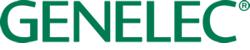                                                       ***PARA PUBLICACIÓN INMEDIATA***Nota de prensaGenelec amplia la serie Smart IP con el nuevo 4410 y a la aplicación de controlIisalmi, Finlandia – Marzo 2022……Genelec – el líder mundial en monitores de audio profesionales – ha ampliado su familia Smart IP de sistemas de altavoces para instalación con la presentación del modelo súper compacto 4410 y la nueva aplicación Smart IP Controller. El 4410 se une a los modelos Smart IP existentes 4420 y 4430 para abastecer una variedad incluso más amplia de aplicaciones y diferentes tamaños de espacios, mientras que la aplicación de control proporciona al usuario final un control instantáneo e intuitivo de las funciones fundamentales del altavoz, incluyendo silenciamiento, control de volumen y apagado/encendido, además del control de zona.  Lanzado originalmente en 2019, la línea de altavoces Smart IP combina una calidad de sonido excepcional con la utilidad de un único cable que proporciona alimentación escalable, señal de audio y funciones de control a través de un cable estándar CAT. Ofreciendo una cobertura extraordinaria, claridad e inteligibilidad, todos los modelos son compatibles tanto con Dante como con AES67, y aceptan alimentación a través de formatos de alimentación sobre Ethernet, PoE y PoE+. Con tan solo 181 mm de altura, el monitor activo de 2 vías 4410 se ajusta perfectamente a los espacios más pequeños, aunque su propia fuente de alimentación interna es capaz de generar unos impresionantes 100 dB de nivel de presión sonora a corto plazo. El 4410 admite hasta 8 canales de audio en un flujo de señal con frecuencias de muestreo entre 32 y 96 kHz, y una resolución de 16 a 24 bits, brindando una respuesta en frecuencia de 67 Hz a 40 kHz. Las etapas de amplificación interna Clase D alimentan una unidad de graves de 3 pulgadas y un domo metálico para agudos de ¾ de pulgada. Creado junto al conocido diseñador industrial Harri Koskinen, el estético gabinete de mínima difracción del 4410 está formado a partir de aluminio reciclado y utiliza la guía de onda para el control de la directividad ideada por Genelec, para asegurar claridad y precisión tanto dentro como fuera del eje. Fabricado con los más altos estándares medioambientales en Iisalmi, Finlandia, el 4410 está disponible en negro o blanco y un amplio abanico de accesorios aseguran que pueda ser fácilmente instalado en prácticamente cualquier ubicación. Además de recibir tanto alimentación como audio sobre IP, el conector RJ45 posterior permite acceder al gestor Smart IP Manager de Genelec – una herramienta de software sofisticada y descargable que corre sobre Windows 10 y permite a los instaladores configurar un casi ilimitado número de salas, zonas, altavoces y canales de audio, e incluye un identificador de dispositivos, una versátil herramienta de ecualización para salas, un organizador del sistema y monitoreo del estado. Una vez que el instalador ha usado el Smart IP Manager para configurar y optimizar el sistema, el usuario final, puede descargar la aplicación gratuita Smart IP Controller en su teléfono o tableta (iOS o Android) para tener un control inmediato en la punta de su dedo del apagado/encendido, volumen y silenciamiento. La aplicación Controller encontrará automáticamente los altavoces instalados en la red, ofreciendo al usuario una interfaz limpia e intuitiva que tanto los expertos como el personal no técnico encontrarán sencilla y satisfactoria. El acceso a todas o alguna de las zonas creadas durante la configuración puede entonces ser asignado a la aplicación, para asegurar que los niveles de acceso apropiados son garantizados a cada usuario final. “El compacto 4410 es una ampliación natural a nuestra serie de altavoces Smart IP, mientras que la aplicación Smart IP Controller es la herramienta perfecta para instalaciones menos complejas donde un completo control táctil del sistema no siempre es requerida,” comenta el gerente del segmento AV de Genelec, Sami Mäkinen. “El 4410 es perfecto para aquellos instaladores que buscan el rendimiento de un gran altavoz en un tamaño pequeño, mientras que la aplicación de control proporciona una alternativa sencilla y de bajo coste a otros sistemas de automatización. Estamos convencidos que los instaladores y usuarios finales adoptarán entusiásticamente estas nuevas incorporaciones a la creciente familia Smart IP.”Para más información por favor visitar www.genelec.com/smart-ip***FIN***Sobre Genelec Desde la fundación de Genelec en 1978, el monitoreo de audio profesional ha sido el núcleo de su negocio. Un compromiso sin parangón en investigación y desarrollo ha dado como resultado un significativo número de productos imprescindibles en la industria del audio y ha posicionado a Genelec como el líder de la industria en monitores activos. 40 años después, los sistemas de monitoreo de Genelec permanecen fieles a la filosofía original, ofreciendo confiabilidad, reproducción de sonido neutral independientemente del tamaño, y la posibilidad de adaptarse a las condiciones acústicas del entorno de escucha. Los clientes de Genelec reciben un soporte de campo primordial, desde la asesoría acústica y la calibración al servicio técnico y extensión de la vida del producto. Comprar un producto Genelec es asegurarse una inversión a largo plazo en monitoreo de audio confiable y espectacular.For press information, please contact:Kiera Leeming, Copper Leaf Media			Howard Jones, GenelecT:	+33 (0)6 84 06 26 42				T:	+44 (0)7825 570085E:	kiera@copperleaf.media			E:	howard.jones@genelec.com